How much is it?Whiteboard, markers, A4size piece of paper and pictures of shopping (Appendix).To improve speaking skills through discussions with classmates by practicing situational language.To improve listening skills by listening to other’s opinion while preparing a role play.To improve writing skills when students gather information and write it down as a script form when preparing a role play.Students will be able to develop their interpersonal skills by sharing and discussing in a group as well.Speaking: Having verbal discussions and presentations.Listening: Listening to other speakers and situational language.Writing: while preparing the script of a role play.Reading: Reading information in the “expression work sheet” attached.Phonology: Students focus on clear pronunciation to ensure successful communication during discussion and presentation.Function: Situational language of the expressions when preparing for the role play.Discourse: Students writing a script and present it to the class in group of four.Grammar: Students pick up different expressions while making a script.Lexis: tight, shopping, expensive, cheap Students would have been to the mall or shops in their life and have had experience in shopping.Through the role play as well as practice of the vocabularies and expressions in “expression work sheet” students will be able to ask how much the merchandise cost.Students might be unfamiliar to some of the expressions.Ask other students to explain the meaning of the expression she or he is having difficulty with.Bogglesworldesl.com/shopping-lesson-plan.htm for materials & Google.com  for pictures Make sure every student participates in discussionsStudents must be monitored through task preparationGet SOS (Plan B) activities ready for students to do if they are finished with their tasks early.Materials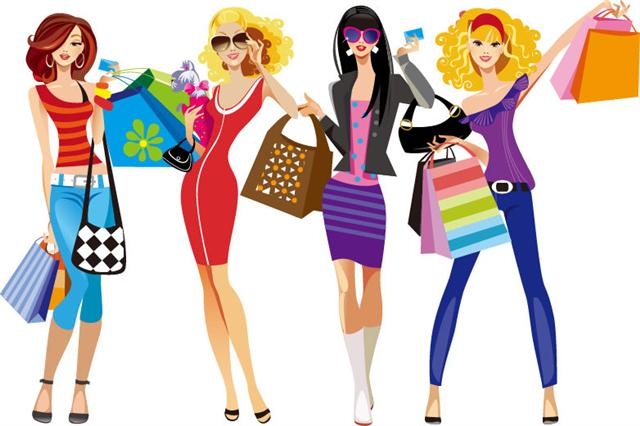 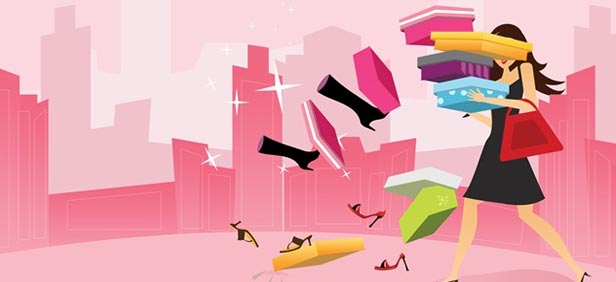 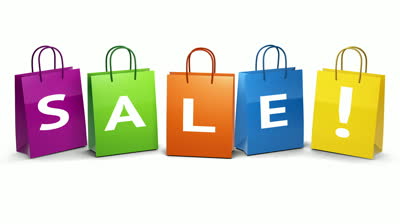 Expressions – worksheetCustomerExpensiveCheapReasonableIt fitsIt’s too tight     It’s too bigCan I get a discount Clerk & CashierCheaper thanMore comfortableExclusiveGive away item/compliment itemIt looks good on youIt goes well with your pants$12 for a shirtHow would you like to pay for it?With tax comes to a total of __________ Role play dialogue… Customer comes to the cashier with one red velvet dress.Customer 2 (actual buyer): How much is it?Clerk & Cashier: with a tax it comes to a total of $200.Customer 1 (adviser): it’s too expensive!! Give us discount.Clerk & Cashier: This is exclusive in Geiger and you won’t find it anywhere else.Customer 2 (actual buyer): No! Give us discount. I spent over $500 in here! You remember me right?Clerk & Cashier: Oh well…here is cotton handkerchief for you as a give away item. Customer 2 (actual buyer): Thank you.                                 Clerk & Cashier: How would like to pay for it?Customer 2 (actual buyer): I will write up a cheque.Till (person 4): … Issuing the receipt…Clerk & Cashier: Here is your receipt, thank you. -The end-Topic: shoppingTopic: shoppingTopic: shoppingTopic: shoppingTopic: shoppingInstructorLevelAgeNumber of students LengthTracey (Jung Min) KimIntermediate8-10 yrs.8 people20 minutesMaterials:Aims:Language skills:Language systems:Assumptions:Anticipated Errors and Solutions:References:Notes:Pre-task: introductionPre-task: introductionPre-task: introductionPre-task: introductionPre-task: introductionAims: To understand the concept of dream jobs, express personal thoughts and listen to others through verbal discussion.Aims: To understand the concept of dream jobs, express personal thoughts and listen to others through verbal discussion.Aims: To understand the concept of dream jobs, express personal thoughts and listen to others through verbal discussion.Materials: Whiteboard, markers, picture (flashcard)s of some jobs (singer, plumber, soccer player etc.)Materials: Whiteboard, markers, picture (flashcard)s of some jobs (singer, plumber, soccer player etc.)TimeSet UpStudent Student Teacher 2 minsWhole classGuessing what the topic might beGuessing what the topic might beShow pictures in the appendix.Notes: Encourage students to guess and elicit what the topic is about.Notes: Encourage students to guess and elicit what the topic is about.Notes: Encourage students to guess and elicit what the topic is about.Notes: Encourage students to guess and elicit what the topic is about.Notes: Encourage students to guess and elicit what the topic is about.Task Preparation: -Task Preparation: -Task Preparation: -Task Preparation: -Task Preparation: -Aims: To confirm the student learn different ways of asking how much something cost.Aims: To confirm the student learn different ways of asking how much something cost.Aims: To confirm the student learn different ways of asking how much something cost.Materials: white boardMaterials: white boardTimeSet UpStudent Student Teacher 4 minsWhole classStudents will learn to  express “how much a merchandise is ”(Vocab and expressions)Students will learn to  express “how much a merchandise is ”(Vocab and expressions)Teach different expressions1 minsWhole classHow would you like to pay for it?(Vocab and expressions)How would you like to pay for it?(Vocab and expressions)Teach different expressions.Notes: check if they understood the expressions. Refer to “Expression work sheet”.Notes: check if they understood the expressions. Refer to “Expression work sheet”.Notes: check if they understood the expressions. Refer to “Expression work sheet”.Notes: check if they understood the expressions. Refer to “Expression work sheet”.Notes: check if they understood the expressions. Refer to “Expression work sheet”.Task Realization: Real play presentationTask Realization: Real play presentationTask Realization: Real play presentationTask Realization: Real play presentationTask Realization: Real play presentationAims:  Student can ask how much something cost and other expressions by organizing it into a script. Aims:  Student can ask how much something cost and other expressions by organizing it into a script. Aims:  Student can ask how much something cost and other expressions by organizing it into a script. Materials: Pen and paper.Materials: Pen and paper.TimeSet UpStudent Student Teacher 4 minsIn groups of 3 - 4.* Teacher goes through the script in appendix as an example.* Teacher put unfolded paper (shoes, clothes, jewelleries written) in a bag and asks Student to withdraw from a bag.* Students then do a role play - Friend 1: Adviser. - Friend 2: actual buyer- Person 3: clerk and cashier.- Person 4: till* Teacher goes through the script in appendix as an example.* Teacher put unfolded paper (shoes, clothes, jewelleries written) in a bag and asks Student to withdraw from a bag.* Students then do a role play - Friend 1: Adviser. - Friend 2: actual buyer- Person 3: clerk and cashier.- Person 4: tillMonitor6 minsIn groups of 3 - 4.Each group will come up to the front and present their role play.Each group will come up to the front and present their role play.MonitorNotes:  Ask for a volunteer to act as a till.Notes:  Ask for a volunteer to act as a till.Notes:  Ask for a volunteer to act as a till.Notes:  Ask for a volunteer to act as a till.Notes:  Ask for a volunteer to act as a till.Post Task: FeedbackPost Task: FeedbackPost Task: FeedbackPost Task: FeedbackPost Task: Feedback  Aims: To confirm understanding of the expression used in making a receipt.  Aims: To confirm understanding of the expression used in making a receipt.  Aims: To confirm understanding of the expression used in making a receipt.Materials: Whiteboard, markersMaterials: Whiteboard, markersTimeSet UpStudent Student Teacher 2 minsWhole classGet feed-back from student.Get feed-back from student.MonitorGuide students buy making one person speaking at a time.1 minsWhole classError correctionError correctionLanguage FocusWrite student errors that I noted as I monitored in group activities or discussions on the board. Let student try to correct as a whole class.Notes: Monitoring is important through-out discussions and students giving feedback to each other to make sure they don’t get off-track and also being respectful to classmates.Notes: Monitoring is important through-out discussions and students giving feedback to each other to make sure they don’t get off-track and also being respectful to classmates.Notes: Monitoring is important through-out discussions and students giving feedback to each other to make sure they don’t get off-track and also being respectful to classmates.Notes: Monitoring is important through-out discussions and students giving feedback to each other to make sure they don’t get off-track and also being respectful to classmates.Notes: Monitoring is important through-out discussions and students giving feedback to each other to make sure they don’t get off-track and also being respectful to classmates.ShoesClothesJewelleries